Manchester Clinical Day School               2024 – 2025 School Year                     August (2)                               September (20)                              October (22)                    August (2)                               September (20)                              October (22)                    August (2)                               September (20)                              October (22)                    August (2)                               September (20)                              October (22)                    August (2)                               September (20)                              October (22)                    August (2)                               September (20)                              October (22)                    August (2)                               September (20)                              October (22)                    August (2)                               September (20)                              October (22)                    August (2)                               September (20)                              October (22)                    August (2)                               September (20)                              October (22)                    August (2)                               September (20)                              October (22)                    August (2)                               September (20)                              October (22)                    August (2)                               September (20)                              October (22)                    August (2)                               September (20)                              October (22)                    August (2)                               September (20)                              October (22)                    August (2)                               September (20)                              October (22)                    August (2)                               September (20)                              October (22)MTWThFMTWThFMMTWThFF122345612344567899101112137789101111121314151616171819201414151617181819202122232324252627212122232425252627282930302828293031                 November (18)                         December (15)                                January (21)                 November (18)                         December (15)                                January (21)                 November (18)                         December (15)                                January (21)                 November (18)                         December (15)                                January (21)                 November (18)                         December (15)                                January (21)                 November (18)                         December (15)                                January (21)                 November (18)                         December (15)                                January (21)                 November (18)                         December (15)                                January (21)                 November (18)                         December (15)                                January (21)                 November (18)                         December (15)                                January (21)                 November (18)                         December (15)                                January (21)                 November (18)                         December (15)                                January (21)                 November (18)                         December (15)                                January (21)                 November (18)                         December (15)                                January (21)                 November (18)                         December (15)                                January (21)                 November (18)                         December (15)                                January (21)                 November (18)                         December (15)                                January (21)MTWThFMTWThFMMTWThFF123456123345678910111213667891010111213141516171819201313141516171718192021222324252627202021222324242526272829303127272829303131                 February (18)                              March (21)                                April (17)                 February (18)                              March (21)                                April (17)                 February (18)                              March (21)                                April (17)                 February (18)                              March (21)                                April (17)                 February (18)                              March (21)                                April (17)                 February (18)                              March (21)                                April (17)                 February (18)                              March (21)                                April (17)                 February (18)                              March (21)                                April (17)                 February (18)                              March (21)                                April (17)                 February (18)                              March (21)                                April (17)                 February (18)                              March (21)                                April (17)                 February (18)                              March (21)                                April (17)                 February (18)                              March (21)                                April (17)                 February (18)                              March (21)                                April (17)                 February (18)                              March (21)                                April (17)                 February (18)                              March (21)                                April (17)                 February (18)                              March (21)                                April (17)MTWThFMTWThFMMTWThFF345673456712344101112131410111213147789101111171819202117181920211414151617181824252627282425262728212122232425253128282930                     May (21)                                    June (7)                                                 May (21)                                    June (7)                                                 May (21)                                    June (7)                                                 May (21)                                    June (7)                                                 May (21)                                    June (7)                                                 May (21)                                    June (7)                                                 May (21)                                    June (7)                                                 May (21)                                    June (7)                                                 May (21)                                    June (7)                                                 May (21)                                    June (7)                              MTWThFMTWThF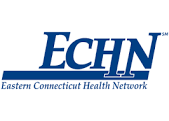 1223456567899101112131213141516161718192019202122232324252627262728293030Important Dates8/26- 8/28           Staff Only  & 6/108/29                    First Day of School  6/10                    Last Day of School 11/20                  Open House Students are dismissed at 1:15pm every Wednesday.Important Dates8/26- 8/28           Staff Only  & 6/108/29                    First Day of School  6/10                    Last Day of School 11/20                  Open House Students are dismissed at 1:15pm every Wednesday.Important Dates8/26- 8/28           Staff Only  & 6/108/29                    First Day of School  6/10                    Last Day of School 11/20                  Open House Students are dismissed at 1:15pm every Wednesday.Important Dates8/26- 8/28           Staff Only  & 6/108/29                    First Day of School  6/10                    Last Day of School 11/20                  Open House Students are dismissed at 1:15pm every Wednesday.Important Dates8/26- 8/28           Staff Only  & 6/108/29                    First Day of School  6/10                    Last Day of School 11/20                  Open House Students are dismissed at 1:15pm every Wednesday.Holidays/Vacations9/2               Labor Day                     10/14           Indigenous Peoples Day                                                                                       11/11           Veterans Day11/28-         Thanksgiving Break                        11/29             12/23 -         Winter Vacation12/31        1/1               New Year’s Day  1/20             MLK Day2/17 -           Winter Break 2/18           4/14 -          Spring Vacation4/174/18             Good Friday5/26             Memorial Day   Holidays/Vacations9/2               Labor Day                     10/14           Indigenous Peoples Day                                                                                       11/11           Veterans Day11/28-         Thanksgiving Break                        11/29             12/23 -         Winter Vacation12/31        1/1               New Year’s Day  1/20             MLK Day2/17 -           Winter Break 2/18           4/14 -          Spring Vacation4/174/18             Good Friday5/26             Memorial Day   Holidays/Vacations9/2               Labor Day                     10/14           Indigenous Peoples Day                                                                                       11/11           Veterans Day11/28-         Thanksgiving Break                        11/29             12/23 -         Winter Vacation12/31        1/1               New Year’s Day  1/20             MLK Day2/17 -           Winter Break 2/18           4/14 -          Spring Vacation4/174/18             Good Friday5/26             Memorial Day   Holidays/Vacations9/2               Labor Day                     10/14           Indigenous Peoples Day                                                                                       11/11           Veterans Day11/28-         Thanksgiving Break                        11/29             12/23 -         Winter Vacation12/31        1/1               New Year’s Day  1/20             MLK Day2/17 -           Winter Break 2/18           4/14 -          Spring Vacation4/174/18             Good Friday5/26             Memorial Day   Holidays/Vacations9/2               Labor Day                     10/14           Indigenous Peoples Day                                                                                       11/11           Veterans Day11/28-         Thanksgiving Break                        11/29             12/23 -         Winter Vacation12/31        1/1               New Year’s Day  1/20             MLK Day2/17 -           Winter Break 2/18           4/14 -          Spring Vacation4/174/18             Good Friday5/26             Memorial Day   Holidays/Vacations9/2               Labor Day                     10/14           Indigenous Peoples Day                                                                                       11/11           Veterans Day11/28-         Thanksgiving Break                        11/29             12/23 -         Winter Vacation12/31        1/1               New Year’s Day  1/20             MLK Day2/17 -           Winter Break 2/18           4/14 -          Spring Vacation4/174/18             Good Friday5/26             Memorial Day   Manchester Clinical Day School  71 Haynes Street Manchester, CT 06040               Patricia SobraskeDirector of Adolescent Education (860) 646-1222 X3675psobraske@echn.orgFax (860) 533-3452Monday, Tuesday, Thursday, & Friday School Hours: 8:15 am – 2:15 pmWednesday School Hours:8:15 am – 1:15 pmManchester Clinical Day School  71 Haynes Street Manchester, CT 06040               Patricia SobraskeDirector of Adolescent Education (860) 646-1222 X3675psobraske@echn.orgFax (860) 533-3452Monday, Tuesday, Thursday, & Friday School Hours: 8:15 am – 2:15 pmWednesday School Hours:8:15 am – 1:15 pmManchester Clinical Day School  71 Haynes Street Manchester, CT 06040               Patricia SobraskeDirector of Adolescent Education (860) 646-1222 X3675psobraske@echn.orgFax (860) 533-3452Monday, Tuesday, Thursday, & Friday School Hours: 8:15 am – 2:15 pmWednesday School Hours:8:15 am – 1:15 pmManchester Clinical Day School  71 Haynes Street Manchester, CT 06040               Patricia SobraskeDirector of Adolescent Education (860) 646-1222 X3675psobraske@echn.orgFax (860) 533-3452Monday, Tuesday, Thursday, & Friday School Hours: 8:15 am – 2:15 pmWednesday School Hours:8:15 am – 1:15 pmManchester Clinical Day School  71 Haynes Street Manchester, CT 06040               Patricia SobraskeDirector of Adolescent Education (860) 646-1222 X3675psobraske@echn.orgFax (860) 533-3452Monday, Tuesday, Thursday, & Friday School Hours: 8:15 am – 2:15 pmWednesday School Hours:8:15 am – 1:15 pmManchester Clinical Day School  71 Haynes Street Manchester, CT 06040               Patricia SobraskeDirector of Adolescent Education (860) 646-1222 X3675psobraske@echn.orgFax (860) 533-3452Monday, Tuesday, Thursday, & Friday School Hours: 8:15 am – 2:15 pmWednesday School Hours:8:15 am – 1:15 pm